                                             от    21.10.2019  г. №   12РАСПОРЯЖЕНИЕО внесении изменений в распоряжение от 11.02.2014 года № 5«О  постоянной комиссиипри администрации муниципального образования«Октябрьское сельское поселение» по противодействию коррупции»Во исполнение муниципальной  программы противодействия коррупционным проявлениям в муниципальном образовании «Октябрьское сельское поселение» на 2019-2021 годы, утвержденной постановлением администрации муниципального образования «Октябрьское сельское поселение» от  14.03.2019 года №  81. Внести следующие изменения в распоряжение от 11.02.2014 года № 5 «О  постоянной комиссии  при администрации муниципального образования «Октябрьское сельское поселение» по противодействию коррупции»: - Состав  постоянной комиссии при администрации муниципального образования  «Октябрьское сельское поселение» по противодействую коррупции утвердить в следующем составеРОССИЙ ФЕДЕРАЦИЙМАРИЙ ЭЛ РЕСПУБЛИКА  ОКТЯБРЬСКИЙ  ЯЛ  КУНДЕМ  АДМИНИСТРАЦИЙЖЕПУНЧАЛ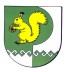 РОССИЙСКАЯ ФЕДЕРАЦИЯРЕСПУБЛИКА МАРИЙ ЭЛАДМИНИСТРАЦИЯ   «ОКТЯБРЬСКОГО  СЕЛЬСКОГО ПОСЕЛЕНИЯ РАСПОРЯЖЕНИЕ Шиляева И.А- главный специалист администрации МО «Октябрьское сельское поселение», председатель комиссии;Хабибуллина С.Ю.- ведущий специалист администрации МО «Октябрьское сельское поселение», заместитель председателя комиссии; Николаева Р.В.- специалист администрации МО «Октябрьское сельское поселение», секретарь комиссии; Гаврилова Т.В.-  глава  МО «Октябрьское сельское поселение», председатель Собрания депутатов Октябрьского сельского поселения (по согласованию);   Фахрутдинова Р.Г.- депутат Собрания депутатов муниципального образования « Октябрьское сельское поселение», председатель постоянной комиссии по социальным вопросам,  по законности и местному самоуправлению (по согласованию);